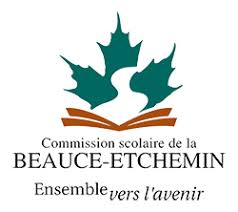 Défis de communication – Semaine 2Chers parents,Cette semaine, nous vous proposons d’enrichir certaines activités que vous faites plusieurs fois par semaine! Des activités aussi simples que faire l’épicerie ou plier des vêtements peuvent être riches en stimulation! En faisant des commentaires sur les catégories des objets ou sur les liens qui unies, vous aiderez votre enfant à développer sa capacité à faire des liens. Comment pouvez-vous le faire? Par exemple, vous pouvez demander à votre enfant de vous aider à ranger la nourriture en lui demandant de vous donner les fruits, les légumes, les produits laitiers, etc. Lorsque vous pliez les vêtements, vous pouvez aussi lui demander de placer le vêtement dans « la bonne pile » (ex. vêtement de nuit/pyjama;  vêtements pour aller dehors; vêtement de X… ). Enfin, pourquoi ne pas demander à votre enfant de vous aider dans le rangement des jouets? Voilà une belle façon de rendre une corvée plus stimulante! Par exemple, vous pouvez demander de ranger les jouets selon leurs catégories/leurs fonctions (ex. On ramasse la nourriture de la cuisinette, puis la vaisselle ; rangeons les camions/moyens de transport…). N’oubliez pas que des classements plus précis permettront à votre enfant de raffiner sa compréhension des liens qui peut y avoir entre les objets (ex. moyens de transport qui vont dans les airs vs sur la terre). Bonne communication!  L’équipe d’orthophonistes 